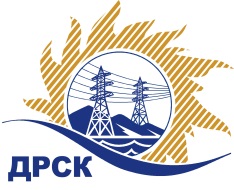 Акционерное Общество«Дальневосточная распределительная сетевая  компания»Протокол № 345/УКС-ВПзаседания закупочной комиссии по выбору победителя по закрытому запросу цен на право заключения договора  закупка № 2015,2016,2017,2018  (лот 1,2,3,4 по результатам ПО 140) раздел  2.1.1.  ГКПЗ 2016 г.Извещение ЕИС № 31603301187 (закупка 2015, лот 1 по результатам ПО 140)Извещение ЕИС № 31603301185 (закупка 2016, лот 2 по результатам ПО 140)Извещение ЕИС № 3160331182 (закупка 2017, лот 3 по результатам ПО 140)Извещение ЕИС № 31603301179 (закупка 2018, лот 4 по результатам ПО 140)Закрытый электронный запрос цен на право заключения Договора на выполнение работ  по результатам предварительного отбора на право заключения рамочного соглашения (закупка 140) Мероприятия по строительству и реконструкции  для  технологического присоединения потребителей  до 150 кВт (в том числе ПИР)  на территории СП "ПЮЭС" и СП "ПЦЭС" филиала «Приморские ЭС» (№581403):	Мероприятия по строительству и реконструкции для технологического присоединения потребителей до 150 кВт (в том числе ПИР) на территории СП "ПЮЭС" и СП "ПЦЭС" филиала «Приморские ЭС» (г. Артем, урочище Соловей ключ) (закупка 2015, лот 1 по результатам ПО 140  р. 2.1.1.)Мероприятия по строительству и реконструкции для технологического присоединения потребителей до 150 кВт (в том числе ПИР) на территории СП "ПЮЭС" и СП "ПЦЭС" филиала «Приморские ЭС» (Партизанский р-н, г. Мыльная, г. Партизанск)  (закупка 2016, лот 2 р. По результатам ПО 140 2.1.1.)Мероприятия по строительству и реконструкции для технологического присоединения потребителей до 150 кВт (в том числе ПИР) на территории СП "ПЮЭС" и СП "ПЦЭС" филиала «Приморские ЭС» (п. Кипарисово-2)  (закупка 2017 лот 3 по результатам ПО 140, р. 2.1.1.)Мероприятия по строительству и реконструкции для технологического присоединения потребителей до 150 кВт (в том числе ПИР) на территории СП "ПЮЭС" и СП "ПЦЭС" филиала «Приморские ЭС» (п. Сибирцево)  (закупка 2018 лот 4 по результатам ПО 140, р. 2.1.1.) ПРИСУТСТВОВАЛИ:  члены Закупочной комиссии 2 уровня АО «ДРСК». ВОПРОСЫ, ВЫНОСИМЫЕ НА РАССМОТРЕНИЕ ЗАКУПОЧНОЙ КОМИССИИ: О  рассмотрении результатов оценки заявок Участников.О признании заявок соответствующими условиям Документации о закупке.Об итоговой ранжировке заявок.О выборе победителя.РЕШИЛИ:По вопросу № 1Признать объем полученной информации достаточным для принятия решения.Утвердить цены, полученные на процедуре вскрытия конвертов с заявками участников закрытого запроса цен.По вопросу № 2Предлагается признать заявки ООО «ДВ Энергосервис» г. Владивосток, ул. Снеговая, 42Д (закупка 2015, лот 1 по результатам ПО 140; закупка 2015, лот 4 по результатам ПО 140), ООО «РосГСК» г. Хабаровск, пр-т 60 лет Октября, 128а (закупка 2015, лот 1 по результатам ПО 140),  АО «Востоксельэлектросетьстрой» г. Хабаровск, ул. Тихоокеанская, 165   (закупка 2015, лот 1 по результатам ПО 140; закупка 2017, лот 3 по результатам ПО 140; закупка 2018, лот 4 по результатам ПО 140),  ООО «Дальэнергострой» г. Находка, Находкинский проспект 7а  (закупка 2016, лот 2 по результатам ПО 140), ООО «ТехЦентр» г. Владивосток, ул. Русская, 57Ж (закупка 2016, лот 2 по результатам ПО 140) соответствующими условиям Документации о закупке и принять их к дальнейшему рассмотрению.По вопросу № 3Утвердить итоговую ранжировку заявок:По вопросу № 4Признать победителем запроса цен Мероприятия по строительству и реконструкции для технологического присоединения потребителей до 150 кВт (в том числе ПИР) на территории СП "ПЮЭС" и СП "ПЦЭС" филиала «Приморские ЭС» (г. Артем, урочище Соловей ключ) (закупка 2015, лот 1 по результатам ПО 140  р. 2.1.1.) участника, занявшего первое место в итоговой ранжировке по степени предпочтительности для заказчика: ООО «РосГСК» г. Хабаровск, пр-т 60 лет Октября, 128а: на условиях: стоимость заявки  2 950  000,00  руб. без учета НДС (3 481 000,00 руб. с учетом НДС). Срок выполнения работ: с момента заключения договора по 01.06.2016 г. Условия оплаты: в течение 30 календарных дней с момента подписания актов выполненных работ. Окончательный расчет в течение 30 календарных дней с даты подписания Заказчиком акта приёмки законченного строительством объекта, по форме КС-11 или КС-14. Гарантийные обязательства: гарантийный срок нормальной эксплуатации объекта (без аварий, нарушения технологических параметров его работы, работы в пределах проектных параметров и режимов) и работ устанавливается на 36 мес. с момента подписания акта сдачи-приемки выполненных работ. Гарантийный срок на поставляемое оборудование и материалы устанавливается с момента сдачи объекта в эксплуатацию и составляет не менее 36 мес. с момента подписания акта сдачи-приемки выполненных работ.Мероприятия по строительству и реконструкции для технологического присоединения потребителей до 150 кВт (в том числе ПИР) на территории СП "ПЮЭС" и СП "ПЦЭС" филиала «Приморские ЭС» (Партизанский р-н, г. Мыльная, г. Партизанск)  (закупка 2016, лот 2 р. По результатам ПО 140 2.1.1.)  участника, занявшего первое место в итоговой ранжировке по степени предпочтительности для заказчика: ООО «Дальэнергострой» г. Находка, Находкинский проспект 7а: на условиях: стоимость заявки  1 136 733,00  руб. без учета НДС (НДС не облагается). Срок выполнения работ: с момента заключения договора по 01.05.2016. Условия оплаты: в течение 30 календарных дней с момента подписания актов выполненных работ. Окончательный расчет в течение 30 календарных дней с даты подписания Заказчиком акта приёмки законченного строительством объекта, по форме КС-11 или КС-14. Гарантийные обязательства: гарантия подрядчика на своевременное и качественное выполнение работ, а также на устранение дефектов, возникших по его вине составляет 36 мес.Мероприятия по строительству и реконструкции для технологического присоединения потребителей до 150 кВт (в том числе ПИР) на территории СП "ПЮЭС" и СП "ПЦЭС" филиала «Приморские ЭС» (п. Кипарисово-2)  (закупка 2017 лот 3 по результатам ПО 140, р. 2.1.1.) участника, занявшего первое место в итоговой ранжировке по степени предпочтительности для заказчика: ООО «ДВ Энергосервис» г. Владивосток, ул. Снеговая, 42Д: на условиях: стоимость заявки  778 000,00  руб. без учета НДС (918 040,00 руб. с учетом НДС). Срок выполнения работ: с момента заключения договора по 01.05.2016 г. Условия оплаты: Заказчик производит оплату выполненных работ в течение 30 (тридцати) календарных дней с момента подписания актов выполненных работ. Окончательный расчет в течение 30 (тридцати) календарных дней с даты подписания Заказчиком акта приёмки законченного строительством объекта, по форме КС-11 или КС-14. Гарантийные обязательства: Гарантия качества на все конструктивные элементы и работы, предусмотренные в Техническом задании и выполняемые Подрядчиком на объекте, в том числе используемые строительные конструкции, материалы и оборудование составляет 36 мес. с момента ввода объекта в эксплуатацию. Мероприятия по строительству и реконструкции для технологического присоединения потребителей до 150 кВт (в том числе ПИР) на территории СП "ПЮЭС" и СП "ПЦЭС" филиала «Приморские ЭС» (п. Сибирцево)  (закупка 2018 лот 4 по результатам ПО 140, р. 2.1.1.) участника, занявшего первое место в итоговой ранжировке по степени предпочтительности для заказчика: ООО «ДВ Энергосервис» г. Владивосток, ул. Снеговая, 42Д: на условиях: стоимость заявки  1 769 000,00  руб. без учета НДС (2 087 420,00 руб. с учетом НДС). Срок выполнения работ: с момента заключения договора по 01.05.2016 г. Условия оплаты: Заказчик производит оплату выполненных работ в течение 30 (тридцати) календарных дней с момента подписания актов выполненных работ. Окончательный расчет в течение 30 (тридцати) календарных дней с даты подписания Заказчиком акта приёмки законченного строительством объекта, по форме КС-11 или КС-14. Гарантийные обязательства: Гарантия качества на все конструктивные элементы и работы, предусмотренные в Техническом задании и выполняемые Подрядчиком на объекте, в том числе используемые строительные конструкции, материалы и оборудование составляет 36 мес. с момента ввода объекта в эксплуатацию. исполнитель: Коврижкина Е.Ю.(4162) 397-280город  Благовещенск«29» февраля 2016 года№п/пНаименование Участника закупки и его адресЦена предложения на участие в закупке без НДС, руб.Мероприятия по строительству и реконструкции для технологического присоединения потребителей до 150 кВт (в том числе ПИР) на территории СП "ПЮЭС" и СП "ПЦЭС" филиала «Приморские ЭС» (г. Артем, урочище Соловей ключ) (закупка 2015 лот 1 по результатам ПО 140  р. 2.1.1)Мероприятия по строительству и реконструкции для технологического присоединения потребителей до 150 кВт (в том числе ПИР) на территории СП "ПЮЭС" и СП "ПЦЭС" филиала «Приморские ЭС» (г. Артем, урочище Соловей ключ) (закупка 2015 лот 1 по результатам ПО 140  р. 2.1.1)Мероприятия по строительству и реконструкции для технологического присоединения потребителей до 150 кВт (в том числе ПИР) на территории СП "ПЮЭС" и СП "ПЦЭС" филиала «Приморские ЭС» (г. Артем, урочище Соловей ключ) (закупка 2015 лот 1 по результатам ПО 140  р. 2.1.1)1ООО «ДВ Энергосервис»г. Владивосток, ул. Снеговая, 42ДЦена: 3 100 000,00  руб. без учета НДС (3 658 000,00 руб. с учетом НДС). 2ООО «РосГСК»г. Хабаровск, пр-т 60 лет Октября, 128аЦена: 2 950  000,00  руб. без учета НДС (3 481 000,00 руб. с учетом НДС). 3АО «Востоксельэлктросетьстрой»г. Хабаровск, ул. Тихоокеанская, 165Цена: 2 990 000,00  руб. без учета НДС (3 528 200,00 руб. с учетом НДС). Мероприятия по строительству и реконструкции для технологического присоединения потребителей до 150 кВт (в том числе ПИР) на территории СП "ПЮЭС" и СП "ПЦЭС" филиала «Приморские ЭС» (Партизанский р-н, г. Мыльная, г. Партизанск)  (закупка 2016 лот 2 р. По результатам ПО 140 2.1.1.)Мероприятия по строительству и реконструкции для технологического присоединения потребителей до 150 кВт (в том числе ПИР) на территории СП "ПЮЭС" и СП "ПЦЭС" филиала «Приморские ЭС» (Партизанский р-н, г. Мыльная, г. Партизанск)  (закупка 2016 лот 2 р. По результатам ПО 140 2.1.1.)Мероприятия по строительству и реконструкции для технологического присоединения потребителей до 150 кВт (в том числе ПИР) на территории СП "ПЮЭС" и СП "ПЦЭС" филиала «Приморские ЭС» (Партизанский р-н, г. Мыльная, г. Партизанск)  (закупка 2016 лот 2 р. По результатам ПО 140 2.1.1.)1ООО «Дальэнергострой»г. Находка, Находкинский проспект 7аЦена: 1 136 733,00  руб. без учета НДС (НДС не облагается). 2ООО «ТехЦентр»г. Владивосток, ул. Русская, 57ЖЦена: 1 158 000,00  руб. без учета НДС (1 366 440,00 руб. с учетом НДС). Мероприятия по строительству и реконструкции для технологического присоединения потребителей до 150 кВт (в том числе ПИР) на территории СП "ПЮЭС" и СП "ПЦЭС" филиала «Приморские ЭС» (п. Кипарисово-2)  (закупка 2017 лот 3 по результатам ПО 140 р. 2.1.1.)Мероприятия по строительству и реконструкции для технологического присоединения потребителей до 150 кВт (в том числе ПИР) на территории СП "ПЮЭС" и СП "ПЦЭС" филиала «Приморские ЭС» (п. Кипарисово-2)  (закупка 2017 лот 3 по результатам ПО 140 р. 2.1.1.)Мероприятия по строительству и реконструкции для технологического присоединения потребителей до 150 кВт (в том числе ПИР) на территории СП "ПЮЭС" и СП "ПЦЭС" филиала «Приморские ЭС» (п. Кипарисово-2)  (закупка 2017 лот 3 по результатам ПО 140 р. 2.1.1.)1ООО «ДВ Энергосервис»г. Владивосток, ул. Снеговая, 42ДЦена: 778 000,00  руб. без учета НДС (918 040,00 руб. с учетом НДС). 2АО «Востоксельэлктросетьстрой»г. Хабаровск, ул. Тихоокеанская, 165Цена: 778 710,00  руб. без учета НДС (918 877,80 руб. с учетом НДС). Мероприятия по строительству и реконструкции для технологического присоединения потребителей до 150 кВт (в том числе ПИР) на территории СП "ПЮЭС" и СП "ПЦЭС" филиала «Приморские ЭС» (п. Сибирцево)  (закупка 2018 лот 4 по результатам ПО 140 р. 2.1.1.)Мероприятия по строительству и реконструкции для технологического присоединения потребителей до 150 кВт (в том числе ПИР) на территории СП "ПЮЭС" и СП "ПЦЭС" филиала «Приморские ЭС» (п. Сибирцево)  (закупка 2018 лот 4 по результатам ПО 140 р. 2.1.1.)Мероприятия по строительству и реконструкции для технологического присоединения потребителей до 150 кВт (в том числе ПИР) на территории СП "ПЮЭС" и СП "ПЦЭС" филиала «Приморские ЭС» (п. Сибирцево)  (закупка 2018 лот 4 по результатам ПО 140 р. 2.1.1.)1ООО «ДВ Энергосервис»г. Владивосток, ул. Снеговая, 42ДЦена: 1 769 000,00  руб. без учета НДС (2 087 420,00 руб. с учетом НДС). 2АО «Востоксельэлктросетьстрой»г. Хабаровск, ул. Тихоокеанская, 165Цена: 1 769 520,00  руб. без учета НДС (2 088 033,60 руб. с учетом НДС). Место в итоговой ранжировкеНаименование и место нахождения участникаЦена заявки на участие в закупке, руб. без НДСМероприятия по строительству и реконструкции для технологического присоединения потребителей до 150 кВт (в том числе ПИР) на территории СП "ПЮЭС" и СП "ПЦЭС" филиала «Приморские ЭС» (г. Артем, урочище Соловей ключ) (закупка 2015 лот 1 по результатам ПО 140  р. 2.1.1)Мероприятия по строительству и реконструкции для технологического присоединения потребителей до 150 кВт (в том числе ПИР) на территории СП "ПЮЭС" и СП "ПЦЭС" филиала «Приморские ЭС» (г. Артем, урочище Соловей ключ) (закупка 2015 лот 1 по результатам ПО 140  р. 2.1.1)Мероприятия по строительству и реконструкции для технологического присоединения потребителей до 150 кВт (в том числе ПИР) на территории СП "ПЮЭС" и СП "ПЦЭС" филиала «Приморские ЭС» (г. Артем, урочище Соловей ключ) (закупка 2015 лот 1 по результатам ПО 140  р. 2.1.1)1 местоООО «РосГСК»г. Хабаровск, пр-т 60 лет Октября, 128а2 950  000,002 местоАО «Востоксельэлктросетьстрой»г. Хабаровск, ул. Тихоокеанская, 1652 990 000,00  3 местоООО «ДВ Энергосервис»г. Владивосток, ул. Снеговая, 42Д3 100 000,00  Мероприятия по строительству и реконструкции для технологического присоединения потребителей до 150 кВт (в том числе ПИР) на территории СП "ПЮЭС" и СП "ПЦЭС" филиала «Приморские ЭС» (Партизанский р-н, г. Мыльная, г. Партизанск)  (закупка 2016 лот 2 р. По результатам ПО 140 2.1.1.)Мероприятия по строительству и реконструкции для технологического присоединения потребителей до 150 кВт (в том числе ПИР) на территории СП "ПЮЭС" и СП "ПЦЭС" филиала «Приморские ЭС» (Партизанский р-н, г. Мыльная, г. Партизанск)  (закупка 2016 лот 2 р. По результатам ПО 140 2.1.1.)Мероприятия по строительству и реконструкции для технологического присоединения потребителей до 150 кВт (в том числе ПИР) на территории СП "ПЮЭС" и СП "ПЦЭС" филиала «Приморские ЭС» (Партизанский р-н, г. Мыльная, г. Партизанск)  (закупка 2016 лот 2 р. По результатам ПО 140 2.1.1.)1 местоООО «Дальэнергострой»г. Находка, Находкинский проспект 7а1 136 733,00  2 местоООО «ТехЦентр»г. Владивосток, ул. Русская, 57Ж1 158 000,00  Мероприятия по строительству и реконструкции для технологического присоединения потребителей до 150 кВт (в том числе ПИР) на территории СП "ПЮЭС" и СП "ПЦЭС" филиала «Приморские ЭС» (п. Кипарисово-2)  (закупка 2017 лот 3 по результатам ПО 140 р. 2.1.1.)Мероприятия по строительству и реконструкции для технологического присоединения потребителей до 150 кВт (в том числе ПИР) на территории СП "ПЮЭС" и СП "ПЦЭС" филиала «Приморские ЭС» (п. Кипарисово-2)  (закупка 2017 лот 3 по результатам ПО 140 р. 2.1.1.)Мероприятия по строительству и реконструкции для технологического присоединения потребителей до 150 кВт (в том числе ПИР) на территории СП "ПЮЭС" и СП "ПЦЭС" филиала «Приморские ЭС» (п. Кипарисово-2)  (закупка 2017 лот 3 по результатам ПО 140 р. 2.1.1.)1 местоООО «ДВ Энергосервис»г. Владивосток, ул. Снеговая, 42Д778 000,00  2 местоАО «Востоксельэлктросетьстрой»г. Хабаровск, ул. Тихоокеанская, 165778 710,00  Мероприятия по строительству и реконструкции для технологического присоединения потребителей до 150 кВт (в том числе ПИР) на территории СП "ПЮЭС" и СП "ПЦЭС" филиала «Приморские ЭС» (п. Сибирцево)  (закупка 2018 лот 4 по результатам ПО 140 р. 2.1.1.)Мероприятия по строительству и реконструкции для технологического присоединения потребителей до 150 кВт (в том числе ПИР) на территории СП "ПЮЭС" и СП "ПЦЭС" филиала «Приморские ЭС» (п. Сибирцево)  (закупка 2018 лот 4 по результатам ПО 140 р. 2.1.1.)Мероприятия по строительству и реконструкции для технологического присоединения потребителей до 150 кВт (в том числе ПИР) на территории СП "ПЮЭС" и СП "ПЦЭС" филиала «Приморские ЭС» (п. Сибирцево)  (закупка 2018 лот 4 по результатам ПО 140 р. 2.1.1.)1 местоООО «ДВ Энергосервис»г. Владивосток, ул. Снеговая, 42Д1 769 000,00  2 местоАО «Востоксельэлктросетьстрой»г. Хабаровск, ул. Тихоокеанская, 1651 769 520,00  Ответственный секретарь Закупочной комиссии: Елисеева М.Г. _____________________________